Société de la Grande Salle de Savuit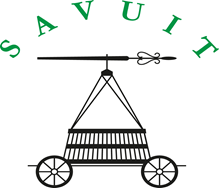 www.savuit.chBULLETIN D’ADHESION GRANDE SALLE DE SAVUITJe soussigné, souhaite adhérer à la société de la Grande Salle de Savuit et m’engage à payer la cotisation annuelle d’un montant de CHF 40.-Nom : ………………………………………………………………	Prénom : …………………………………………..…………………………..Adresse : ………………….………………………………………..	Np : …………….…….	Ville : ……………………………………..………..Email : ………………………………………………………………….	Signature : …………………………………………….……………….Société de la Grande Salle de Savuitwww.savuit.chBULLETIN D’ADHESION GRANDE SALLE DE SAVUITJe soussigné, souhaite adhérer à la société de la Grande Salle de Savuit et m’engage à payer la cotisation annuelle d’un montant de CHF 40.-Nom : ………………………………………………………………	Prénom : …………………………………………..…………………………..Adresse : ………………….………………………………………..	Np : …………….…….	Ville : ……………………………………..………..Email : ………………………………………………………………….	Signature : …………………………………………….……………….